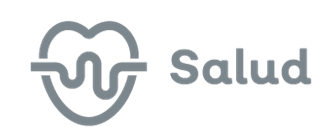 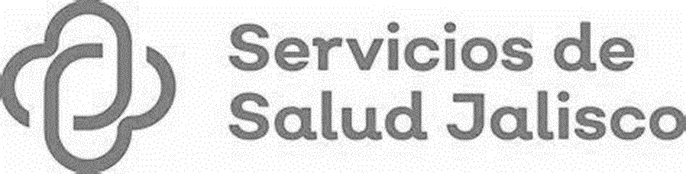 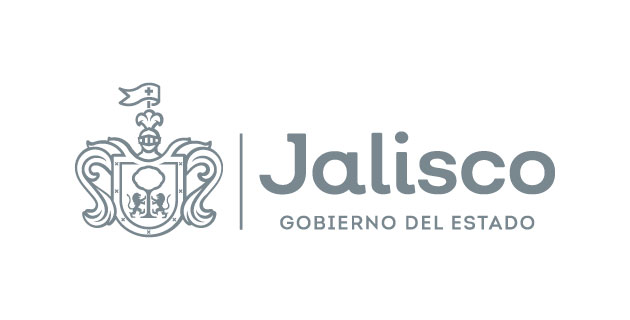 GOBIERNO DEL ESTADO DE JALISCOORGANISMO PÚBLICO DESCENTRALIZADO SERVICIOS DE SALUD JALISCOLICITACIÓN PÚBLICA NACIONAL SECGSSJ-LSCC-002-2024 SIN CONCURRENCIA DE COMITÉ “CONTRATACIÓN DEL SERVICIO DE MANTENIMIENTO CORRECTIVO A LA CÁMARA SENSORIAL Y ADQUISICIÓN DE PRUEBAS PSICOMÉTRICAS PARA EL O.P.D. SERVICIOS DE SALUD JALISCO”Esta difusión tiene carácter informativo, para más información los licitantes deberán consultar el Sistema Electrónico de Compras Gubernamentales del Organismo Público Descentralizado Servicios de Salud Jalisco. Ubicado en el portal https://sifssj.jalisco.gob.mx/requisition/tree del Organismo Público Descentralizado Servicios de Salud Jalisco.